Art MasterpieceKindergarten – 1st QuarterLesson: Black Bull at the Lascaux CavesThank you for volunteering to teach the students an Art Masterpiece Lesson!Please coordinate with your teacher on a day and time, it is flexible and should be convenient for both of you.  The lesson should take about 1 hour of your time in the kid’s classroom.Review the lesson plan and PowerPoint presentation provided.  Please feel free to add/change the PowerPoint if you would like. There may be a YouTube video embedded into the presentation.  Please be mindful of any ads that may pop up, unfortunately we cannot control that.  Please email the teacher with your final PowerPoint before your scheduled time.  **IT IS VERY IMPORTANT TO PLAY THE SLIDESHOW IN POWERPOINT NOT GOOGLE SLIDES, IF YOU DO NOT, THE SLIDESHOW WILL NOT RUN SEAMLESSLY & PROPERLY**Everything you need for Art Masterpiece are in specific labeled plastic tubs.  The tubs can be found in the work room (front desk can direct you), on the top shelf, labeled by grade.  After you have finished teaching the Art Masterpiece Lesson, please ensure to clean all supplies & pack everything back into the tub so the next class can use it.  Activity Instructions:Supplies Provided: Enough for each student to have 1 brown paper lunch bags (or brown craft paper/brown butcher paper).  Pencil, crayons, or oil pastels.  Black paper (for mounting), glue stick.  Give each child a brown paper bag, so they can create their cave rock wall & write their names on the back.Have the student tear open the brown paper bag and rip a flat portion of the bag so they have a large flat section.  This piece should be approximately 8x10”.  Discard the rest of the bag. Create a rough, dimensional rock wall appearance.  Students should crumple the paper to give it a rough texture.  Show the slide of simple animal drawings and petro glyphs to give kids an idea of what to draw.  Have the students fill in their drawings so they are bright and show nicely.  Distress the wall, with a brown or black crayon have students lightly rub over their wall drawing using the side of the crayon.  Have the students mount their “Cave Art” with a glue stick onto black construction paper.  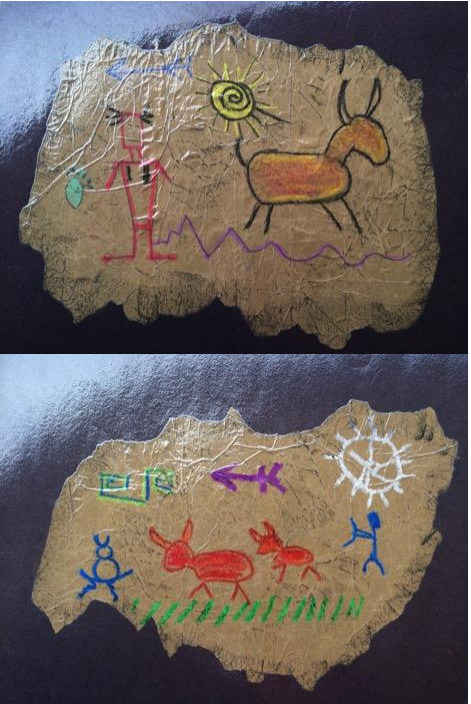 